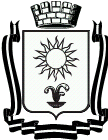 ПОСТАНОВЛЕНИЕАДМИНИСТРАЦИИ ГОРОДА – КУРОРТА  КИСЛОВОДСКАСТАВРОПОЛЬСКОГО КРАЯ       24.12.2021                    город - курорт  Кисловодск                 №      1439Об отмене постановления администрации города-курорта Кисловодска         от 06.12.2021 № 1311 «О проведении  11 января 2021 года открытого аукциона № 29 на  право заключения договоров  на  размещение   нестационарных  торговых объектов  и нестационарных объектов по предоставлению услуг на территории городского округа города-курорта Кисловодска» 	В соответствии с главой 28 Гражданского Кодекса Российской Федерации и  Положением об организации и проведении открытого аукциона на право заключения договоров на размещение нестационарных торговых объектов и нестационарных объектов по предоставлению услуг на земельных участках, в зданиях, строениях, сооружениях, находящихся в муниципальной собственности города-курорта Кисловодска или земельных участках, государственная собственность на которые не разграничена, утвержденным постановлением администрации города-курорта Кисловодска от 05.12.2019 № 1397, руководствуясь Уставом городского округа города-курорта Кисловодска, администрация города-курорта КисловодскаПОСТАНОВЛЯЕТ:	1.Отменить постановление администрации города-курорта Кисловодска от 06.12.2021 № 1311 «О  проведении  11 января 2021 года  открытого аукциона № 29 на  право заключения договоров на размещение нестационарных торговых объектов  и нестационарных объектов по предоставлению услуг на территории городского округа города-курорта Кисловодска».2.Управлению по торговле, общественному питанию и сервису администрации города-курорта Кисловодска:2.1. Разместить  извещение об отмене проведения  открытого аукциона № 29  на официальном сайте администрации города-курорта Кисловодска в информационно-телекоммуникационной сети «Интернет» в течение одного дня с даты принятия настоящего постановления. 2.2.Уведомить заявителей, подавших заявку на участие в открытом аукционе № 29, об отмене проведения открытого аукциона № 29  в течение двух рабочих дней с даты принятия настоящего постановления.23.Контроль за выполнением настоящего постановления возложить на заместителя главы администрации – начальника финансового управления администрации города-курорта Кисловодска  Т.С.Серёдкину.	4.Настоящее постановление вступает в силу со дня его подписания.Исполняющий обязанности Главыгорода-курорта Кисловодска,заместитель главы администрации города-курорта Кисловодска							Е.И.Моисеев							   